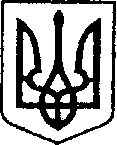 УКРАЇНАЧЕРНІГІВСЬКА ОБЛАСТЬН І Ж И Н С Ь К А    М І С Ь К А    Р А Д АВ И К О Н А В Ч И Й    К О М І Т Е ТР І Ш Е Н Н Явід    04    липня 2024 р.	           	м. Ніжин	                        №  323Відповідно ст. 40, 42, 52, 53, 59, 73 Закону України «Про місцеве самоврядування в Україні», Програми з відзначення державних та професійних свят, ювілейних та святкових дат, відзначення осіб, які зробили вагомий внесок у розвиток Ніжинської міської територіальної громади, здійснення представницьких та інших заходів на 2024 рік, затвердженої рішенням Ніжинської міської ради VIII скликання від 08.12.2023 р. № 2-35/2023, Регламенту виконавчого комітету Ніжинської міської ради VIII скликання, затвердженого рішенням Ніжинської міської ради Чернігівської області від 24 грудня 2020 року № 27-4/2020 виконавчий комітет Ніжинської міської ради вирішив:Фінансовому управлінню Ніжинської міської ради (Писаренко Л.В.) перерахувати виконавчому комітету Ніжинської міської ради кошти у сумі 99 100,00 грн. для створення сприятливих умов для залучення інвестицій та вдосконалення системи обслуговування інвесторів (КПКВК 0210180, КЕКВ 2210).Відділу бухгалтерського обліку апарату виконавчого комітету Ніжинської міської ради (Юрченко О.А.) у межах Програми розвитку міжнародної та інвестиційної діяльності в Ніжинській міській територіальній громаді  на 2024 рік забезпечити оплату згідно кошторису витрат у Додатку, що додається.Відділу міжнародних зв’язків та інвестиційної діяльності виконавчого комітету Ніжинської міської ради (Гуторка К. О.) забезпечити оприлюднення даного рішення на офіційному сайті Ніжинської міської ради протягом п’яти робочих днів з дня його прийняття. Контроль за виконанням даного рішення покласти на першого заступника міського голови з питань діяльності  виконавчих органів ради  Вовченка Ф.І.       Міський голова                                                        Олександр КОДОЛАДодаток до рішення виконавчого комітету від   04   липня 2024 року № 323        КОШТОРИС ВИТРАТна придбання продукції для нагородження представників іноземних делегацій та приймаючих сторін під час офіційних візитів та ділових переговорів у межах програми розвитку міжнародної та інвестиційної діяльності в Ніжинській міській територіальній громаді на 2024 рік (КПКВК 0210180, КЕКВ 2210):ПОЯСНЮВАЛЬНА ЗАПИСКАдо проекту рішення виконавчого комітету Ніжинської міської ради «Про фінансування витрат»         від «   04    »  липня 2024 року  № 323Проект рішення «Про фінансування витрат»:Передбачає придбання продукції для нагородження представників іноземних делегацій та приймаючих сторін під час офіційних візитів та ділових переговорів та створення позитивного іміджу України загалом та м. Ніжина зокрема на міжнародній арені.Підстава – виконання міської Програми розвитку міжнародної та інвестиційної діяльності в Ніжинській міській територіальній громаді на 2024 рік. Проект розроблений відповідно до Закону України «Про місцеве самоврядування в Україні».  Прийняття проекту рішення дозволить забезпечити гідний прийом іноземних гостей Ніжина та вшанування керівництва та громадського активу міст, які приймають делегації з Ніжина.Відповідальний за підготовку проекту рішення – головний спеціаліст відділу міжнародних зв’язків та інвестиційної діяльності Гуторка Катерина Олександрівна.Про фінансування витратВізують:Головний спеціаліст відділу міжнароднихзв’язків та інвестиційної діяльності        Катерина ГУТОРКАКеруючий справами виконавчого комітету Ніжинської міської ради          Валерій САЛОГУБНачальник  відділу   юридично – кадрового забезпечення апарату виконавчого комітету Ніжинської міської ради               В’ячеслав ЛЕГАНачальник фінансового управління Людмила ПИСАРЕНКОНачальник відділу бухгалтерського облікуапарату виконавчого комітетуНіжинської міської ради       Олена ЮРЧЕНКО№НайменуванняКількість(шт)Ціна за одиницю(грн.)Сума (грн)1блокнот з логотипом40370,00 ₴14 800,00 2Еко-сумка Куфайка, Саржа 240г/м,Бавовна 100%100191,00 ₴19 100,003Футболка Premium20499,00 ₴9 980,00 4Футболка Premium10499,00 ₴4 990,00 5Футболка Premium10499,00 ₴4 990,00 6Футболка Premium25499,00 ₴12 475,00 7Футболка Premium20499,00 ₴9 980,00 8Футболка Premium10499,00 ₴4 990,00 9Футболка Premium5499,00 ₴2 495,00 10горнятко з лого60140,00 ₴8 400,00 11пляшечка з лого30230,00 ₴6 900,00 В с ь о г о:99 100,00Головний спеціаліст відділу міжнароднихзв’язків та інвестиційної діяльності Катерина ГУТОРКАГоловний спеціаліст відділу міжнароднихзв’язків та інвестиційної діяльностіКатерина ГУТОРКА